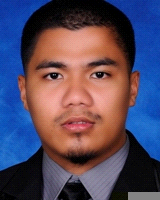 Jefferson			Email- Jefferson.343778@2freemail.com C/o-Mobile # +971-502360357Visa Status: Visit Visa		ObjectivesToobtain a position that will enable me to use my strong organizational skills,
educational background, and ability to work well with people.ProfileBirthdate 		:  February 16, 1989Civil Status		:  SingleNationality		:  FilipinoReligion		:  Roman CatholicGender		:  MaleHeight			:  5’8”Educational AttainmentA.Y. 2007- 2012		: Bachelor of Science in Information TechnologySt. Dominic College of Asia,   Emilio Aguinaldo highway, Talaba, Bacoor, CaviteA.Y. 2002-2006		: Bucal National High School				4112 Bucal 2, Maragondon, CaviteWork Experience September 2015-January 2016       : Teleperformance (Comcast Central 3p)(Technical Support)			2258 Chino Roces Ave, Makati,			Makati, Metro Manila-Troubleshooting technical problem of customer's Cable, Internet, and Telephone service-Provide technician on field if necessary-Helping customer find a suitable package based on their needs-Offering a new line of business-Provide new equipmentAugust 2013-August 2015     	: Interglobe Technologies (United Airlines)(Travel Process Associate)		Cyberpark, Fort Bonifacio, Taguig City-Helping customers find a suitable package holiday or to plan independent travel-Checking the availability of the chosen holiday by telephone or website-Helping customers complete their flight reservation via phone-Informing customers of any changes such as cancelled flights, and arranging alternatives.-Collecting and processing payments-Advising clients on travel arrangements, e.g. visas and passports-Dealing with complaints or refundsNov 2012 – Apr 2013		: OfficeStaff at House Research and Development (Draftsman)				  Cavite Eco Zone II, Rosario, Cavite-Handle Exterior design projects which requires production of the working drawings.-Attend technical meetings, off-site production checks, post and pre construction conferences.-Consults with the Senior Draftsman in the preparation of complete construction and conceptual drawings.-Coordinates drawings with other CAD staff about the related drawings.-Checks preparation of drawings made based on the approved design before submitting it to the Senior Design Architect to have the final checking.Qualification/SkillsAbility to organize, prioritize and work under extreme work pressure, heavy work load and deadlines.Computer Literate in Microsoft Office, Google sketch, AutoCAD, Draft sightKnows basic programming in Visual basic and C++Strong verbal and personal communication skills.Proficient computer and internet application skillEstablished good working relationships with customers/clients.Exemplary problem solving skills, able to identify problems and implement corrective processesFlexible team player who prospers in a fast-paced work environment based on past experienceAbility to meet established productivity, effectiveness, training, sales and quality goals, and accept and incorporate feedback.Seminar's and Training’s AttendedAugust 2, 2008	Introduction to CISCO Networking Academy Program St. Dominic College of Arts and Sciences, Bacoor, CaviteNovember 04, 2010	AndroidSt. Dominic College of Arts and Sciences, Bacoor, CaviteFebruary 03, 2011	Photography			St. Dominic College of Arts and Sciences, Bacoor, CaviteMarch 3, 2011		Building the Campus Career GapSt. Dominic College of Arts and Sciences, Bacoor, CaviteSeptember 22, 2011	Y4ITU.P Theater, University of the Philippines, Diliman Q.COctober 13, 2013	United Airlines North American Sales Reservation Training			McKinley hill Taguig CityPersonal Oath	I hereby certify that the above information is true and correct to the best of my knowledge and belief.